Озорные котята4 августа в средней дежурной группе прошло занятие по художественно – эстетическому развитию «Озорные котята».С целью формирования умения рисовать акварелью, передавать в рисунке особенности внешнего вида кошки; развивать воображение и восприятие окружающего мира, воспитывать заботливое отношение к живой природе.Была создана развивающая образовательная ситуация: к детям в гости пришёл кукольный персонаж – котик Котофей, которому очень грустно, так как у него нет друзей.  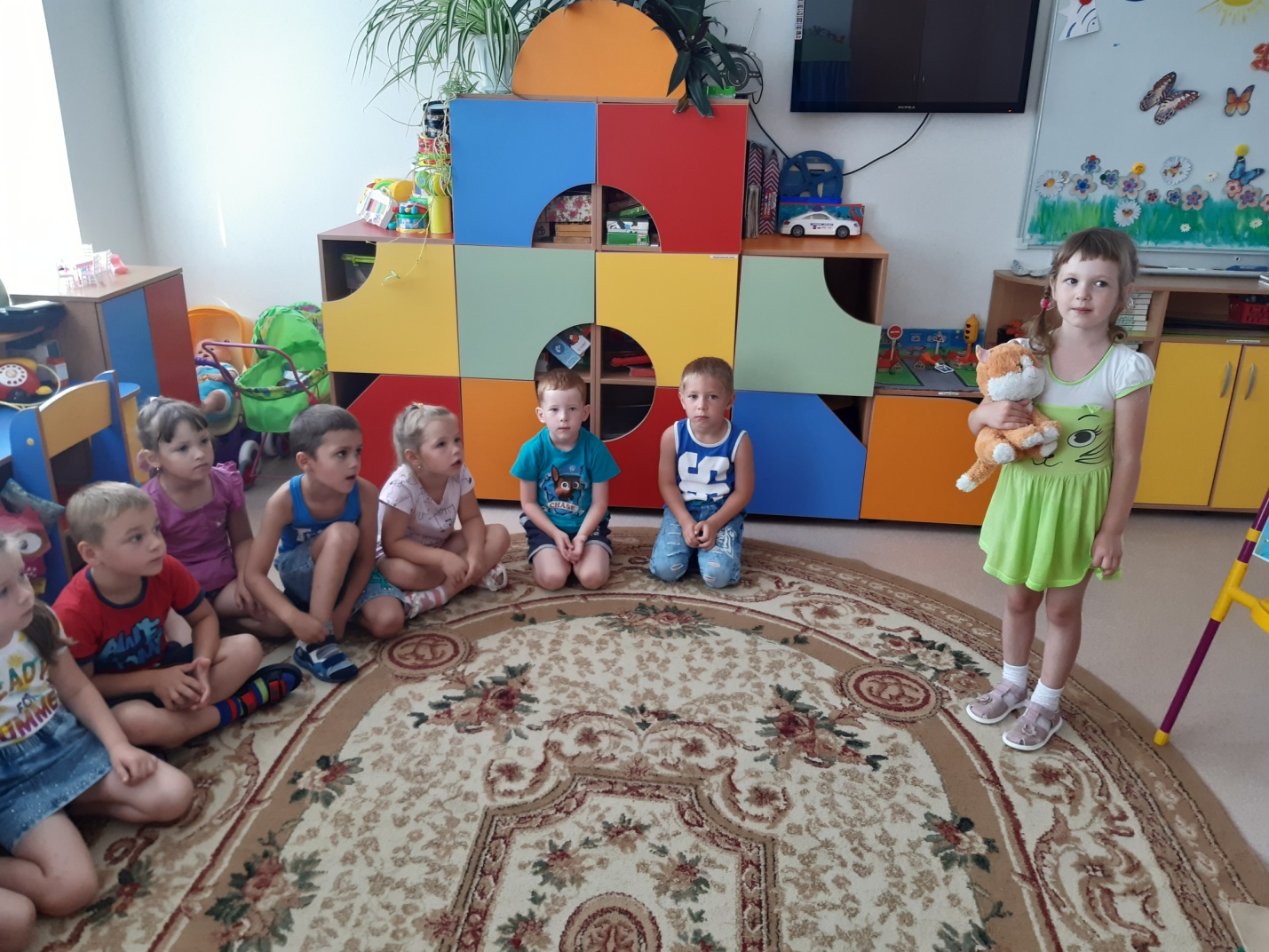 Ребята  рассказали ему у кого дома есть кошки, как их  зовут, как они выглядят, что любят кушать. Так же вспомнили  и прочитали потешку про кошку:                                                                                             Как у нашей кошки
Беленькие ножки,
Пятнышками спинка,
Мягкая шерстинка!
Чёрный хвост пушистый
С нитью серебристой!
Ходит кошка рядом,
Что же кошке надо?
Мяу, мур! У киски,
Нет сметанки в миске!»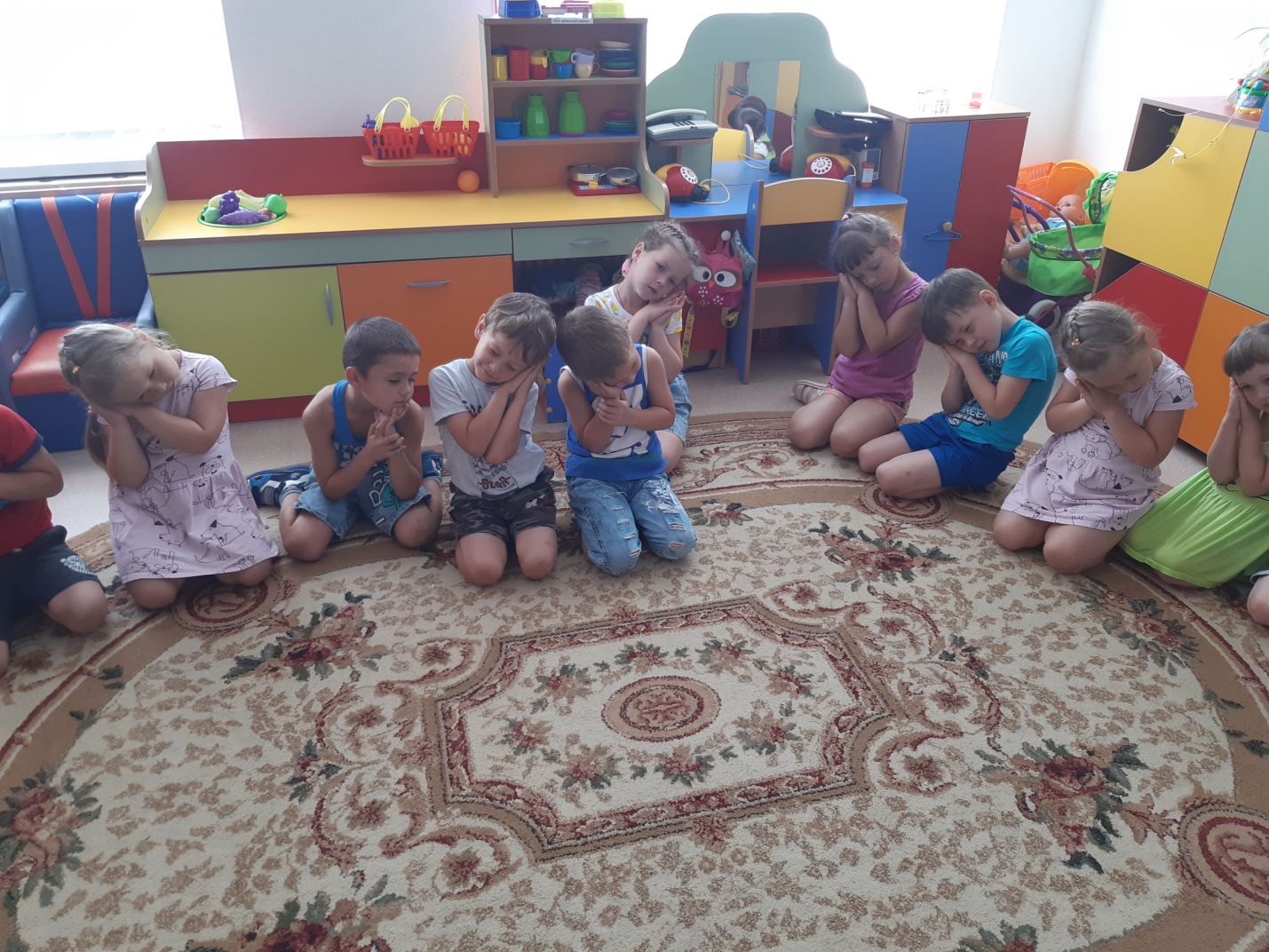 Выполнили физ. минутку с КотофеемНа окошке кот лежит (Сложить ладони, поднести к щеке)Мыши думают, что спит.В пляс пустились, не унять (Танцевальные движения)Котофей, пора вставать (Имитация, глажу котика)День проспалНастала ночьРазбегайтесь мыши прочь! (Бег на месте).И решили нарисовать друзей для Котофея, с которыми ему всегда будет весело. Посмотрите, какие красивые получились у нас котята.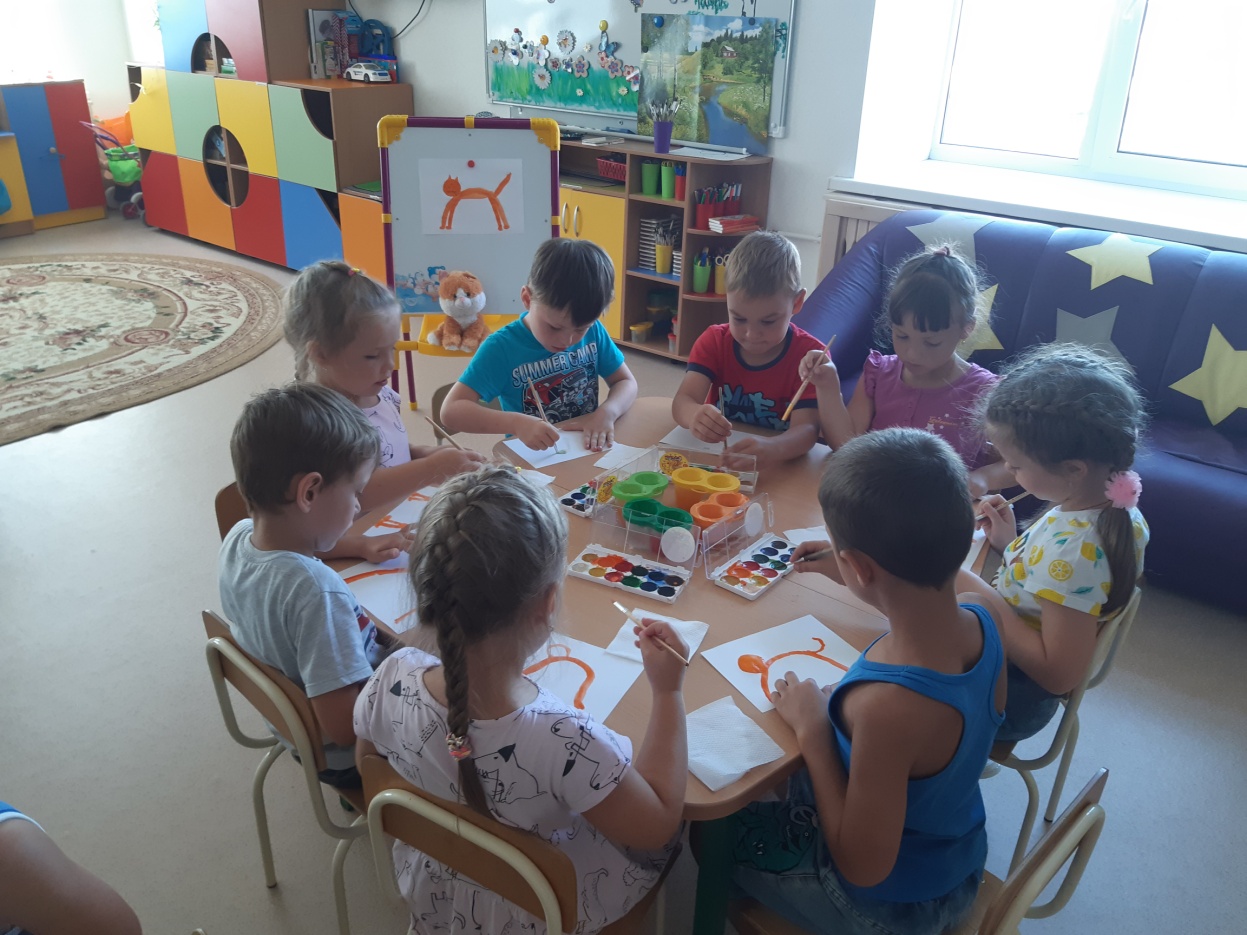 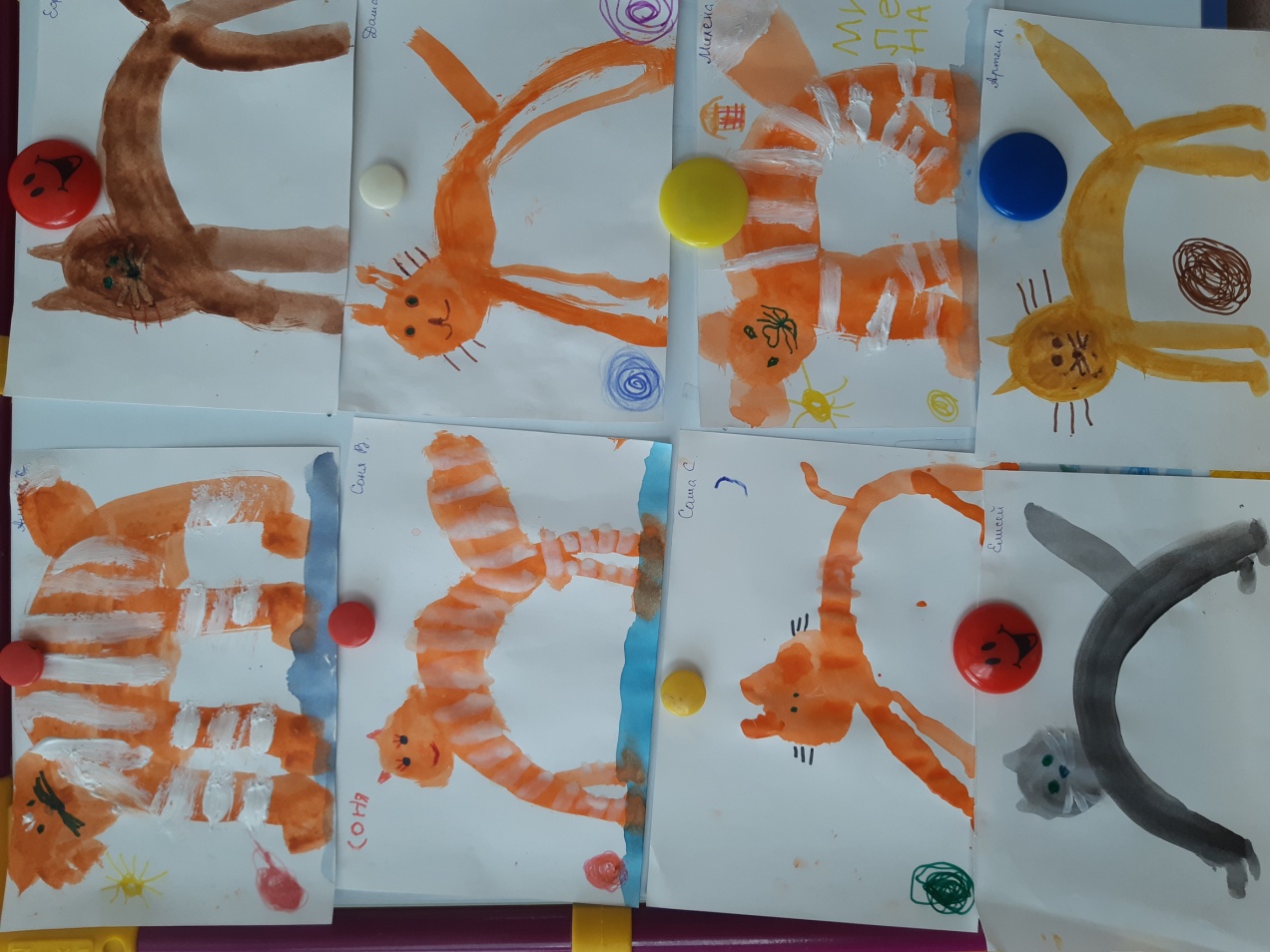 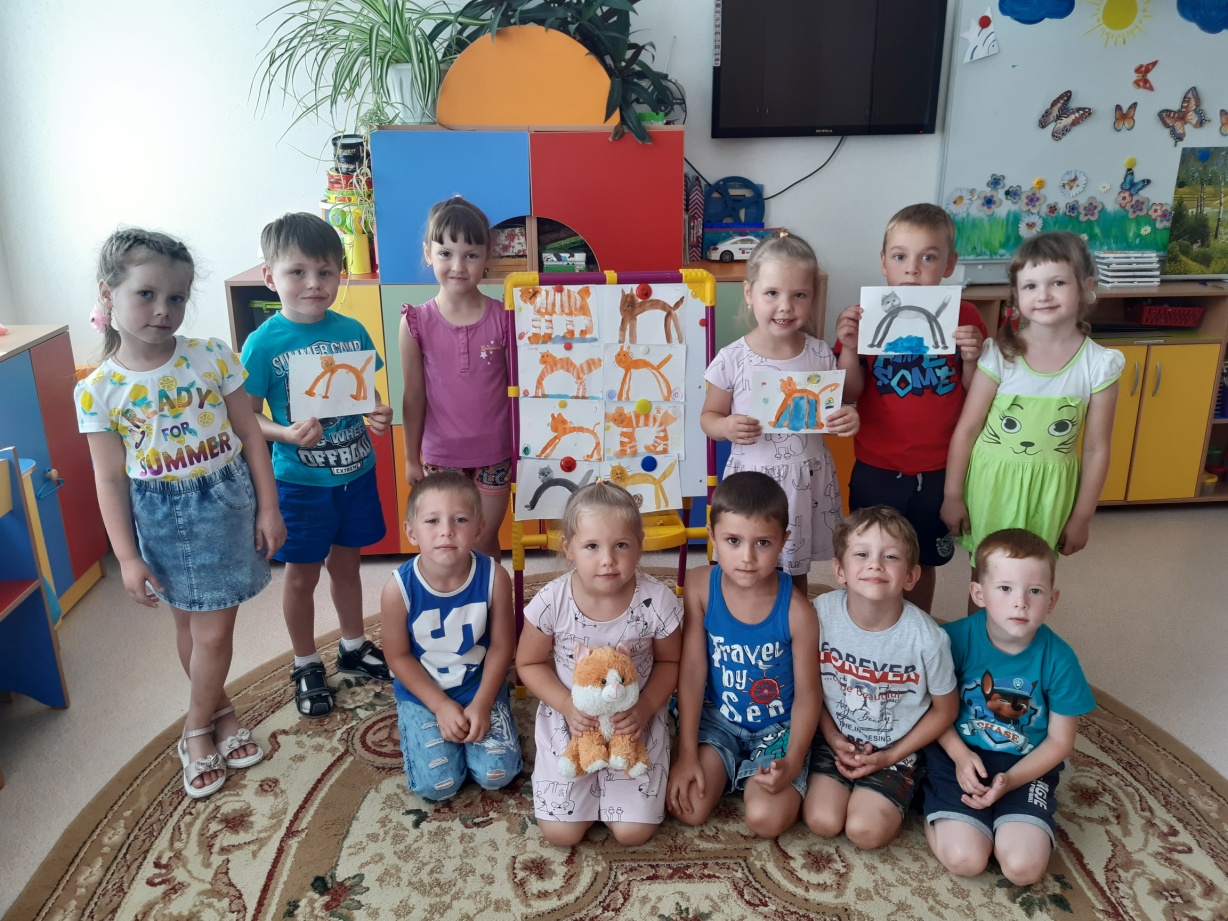 Материал подготовила воспитательМА ДОУ АР детский сад «Сибирячок»Гущина М.Ю.